A.S.D. PALLAVOLO DECOLLATURA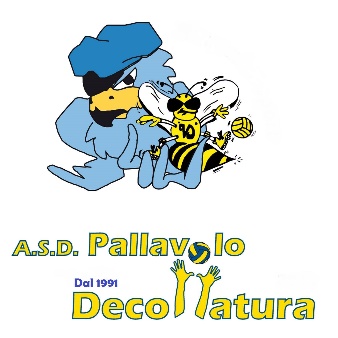                 Stagione Agonistica 2023-2024REGOLAMENTO GENERALECon la sottoscrizione dei moduli di iscrizione/tesseramento, nonché il pagamento delle quote corrispondenti, il Socio Tesserato accetta le disposizioni del presente regolamento, sia le disposizioni di volta in volta emanate dalla Dirigenza aventi ad oggetto le norme di funzionamento e svolgimento delle attività.MODALITA’ DI ISCRIZIONEIl modulo di iscrizione è disponibile presso il punto info gestito dalla dirigenza;La quota di iscrizione/tesseramento di € 15,00 di durata annuale (sino al 30 giugno 2024) è obbligatoria e deve essere versata, per ogni singolo atleta, al momento della sottoscrizione del modulo di iscrizione. La stessa comprende: assicurazione e tesseramento. I pagamenti delle quote mensili devono essere versati entro la prima settimana del mese corrispondente. Eventuali sospensioni temporanee, modifiche, o casi di valutazione di carattere sociale e/o rimborsi del pagamento, sono a discrezione della società e pensate caso per caso. La quota mensile per la stagione corrente è pari a € 25,00 per ogni singolo atleta (in caso di atleti facenti parte dello stesso nucleo familiare la quota mensile da corrispondere per ogni persona è pari a € 20,00). Per il mese di settembre 2023 è pari ad € 15,00.I pagamenti possono essere effettuati in contanti, direttamente al dirigente presente in struttura. Si ricorda che per usufruire della detrazione fiscale per i minori di anni 18 è necessario che il il pagamento sia tracciabile; va quindi eseguito tramite bonifico bancario, bollettino postale, postagiro, ricarica postepay o pagamento POS (secondo le indicazioni societarie).CALENDARIO CORSILa stagione include 2 giornate iniziali gratuite (11 e 13 settembre), aperte a tutti e periodi di interruzioni in corrispondenza delle festività;Ad inizio stagione i corsi S3 e delle giovanili, potranno subire variazioni a causa dell’utilizzo della struttura da parte di altre società sportive e/o a causa di eventi o necessità della A.S.D. Pallavolo Decollatura stessa;IDONEITA’ SPORTIVAPer tutti gli atleti è obbligatorio presentare certificazione medica di idoneità alla pratica sportiva non agonistica.Per gli atleti che parteciperanno a gare ufficiali (Under 13 in poi), è invece obbligatoria la visita medico sportiva agonistica con rilascio del certificato da parte dei medici competenti.REGOLAMENTO PRESENZE – ASSENZEE’ buona norma arrivare in palestra 10 minuti prima per iniziare insieme l’allenamento. Non è consentito l’uso di attrezzature e palloni in assenza dell’allenatore.L’atleta che non può partecipare all’attività prevista deve darne avviso al proprio allenatore di categoria. REGOLAMENTO ABBIGLIAMENTOPer la propria incolumità e quella degli altri non portare orologi, catenine, braccialetti, anelli, orecchini di dimensioni grandi durante gli allenamenti e le partite. (N.B. la A.S.D. Pallavolo Decollatura non risponde del materiale personale lasciato incustodito durante l’accesso al palazzetto.Si consiglia di indossare sempre un abbigliamento adeguato a favorire l’attività sportiva, le scarpe comode e ben allacciate; è consigliato l’utilizzo delle ginocchiere.Prima di entrare nel campo è obbligatorio cambiare le scarpe con un paio pulito.REGOLAMENTO ABBIGLIAMENTO SPORTIVOQuota da corrispondere:  € 30,00 kit abbigliamento - € 15,00 reintegro tuta - € 15,00 reintegro divisa.Metodi e modalità per effettuare il pagamento di quote e abbigliamento: modalità di pagamento: contanti – pagamento tramite “POS” - bollettino c.c.p. sul conto n. 21964895 – bonifico bancario o giroconto postale con causale “quota mese di………..” –IBAN associazione: IT 14 L 07601 04400 000021964895REGOLAMENTO PER LA SICUREZZA PERSONALEPer i minorenni è severamente vietato allontanarsi dal palazzetto se non autorizzati; i genitori preleveranno i propri figli all’interno della struttura.In caso di infortunio o dolore è opportuno avvisare immediatamente gli allenatori.In caso di patologie particolari (es. asma, diabete, epilessia, ecc) è opportuno avvisare l’allenatore o il dirigente (la società garantisce la massima tutela della privacy).REGOLAMENTO UTILIZZO SPAZI E ATTREZZATUREPer rispetto delle cose e del lavoro altrui, si richiede di aver cura delle attrezzature e dei materiali in uso e di lasciare pulito lo spogliatoio.REGOLAMENTO PER LO SPORTRispettare le regole di gioco, i compagni di squadra, l’allenatore, i dirigenti, gli avversari e le decisioni arbitrali.Formare uno spirito di squadra per concorrere a un obiettivo comune.Non tenere comportamenti scorretti e mantenere un linguaggio educato.Ultima e fondamentale DIVERTITEVI!